CỘNG HÒA XÃ HỘI CHỦ NGHĨA VIỆT NAM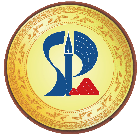 Độc lập - Tự do - Hạnh phúcĐƠN XIN THÔI HỌCKính gửi: Ban Giám hiệu Trường Đại học Sư phạm - Đại học Đà NẵngTôi tên:	Mã số người học:	Ngày sinh:……/……/…….Hộ khẩu thường trú:	Điện thoại liên lạc:	Email:	Lớp:	Ngành học:	Khóa:	Hệ đào tạo chính quy tại Trường Đại học Sư phạm.Nay tôi làm đơn này kính gửi đến Ban Giám hiệu Trường Đại học Sư phạm cho phép tôi được thôi học kể từ học kỳ…..…. năm học 20…....-20……Lý do:	Kính mong được sự chấp thuận của Ban Giám hiệu.Hồ sơ đính kèm theo lý do xin nghỉ học tạm thời- Hoàn cảnh gia đình (X/N của địa phương)- Sức khỏe (X/N của cơ quan y tế)- Các giấy tờ khác.Ý KIẾN CỦA BAN CHỦ NHIỆM KHOAĐà Nẵng, ngày……. tháng……năm 20…Người làm đơn(Ký tên và ghi rõ họ tên)Ý KIẾN CỦA PHÒNG CTSVDUYỆT CỦA LÃNH ĐẠO TRƯỜNG